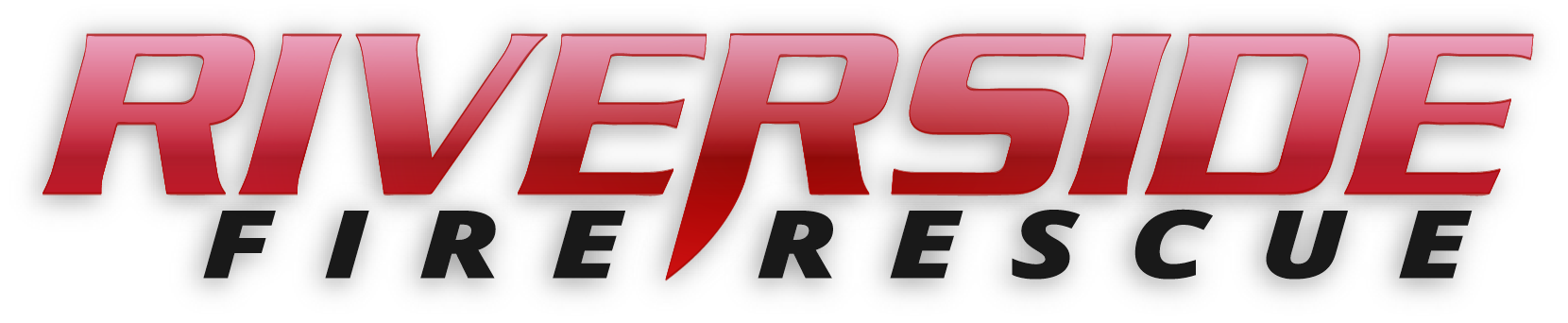 Pierce County Fire Protection District No. 14Commissioners Meeting April 22, 2019In Attendance:  Commissioner Peter Allison, Commissioner John Campbell, Commissioner Jerry Sandberg, Fire Chief Kira Thirkield, FF Jason Greely, FF Matt Hanson, FF Daniel Kaner and Secretary Pat Shandrow.Commissioner Campbell opened the meeting with the pledge of allegiance at 6:30 p.m.The minutes of the April 8, 2019 Regular Board Meeting were approved as presented.Citizen Comments:  NoneVouchers:  Voucher list was reviewed, approved and attached.The Regular Meeting recessed for a Board for Volunteer Firefighters meeting at 6:40 pm. Board for Volunteer Firefighters Meeting began at 6:40 pm.Board for Volunteer Firefighters Meeting ended at 6:46 pm. Regular meeting reconvened at 6:47 pm.Old Business:SOP Rewrite Project: 1000 series currently under review by the Commissioners.  They had no comments at this time. Hazard Mitigation Plan: Ongoing – No update at this time.New Business: Emergency lighting lights need to be replaced. Six existing lights plus one new light over generator.  Commissioner Allison submitted a bid for installing new lights for cost of lights only with no labor charge.  Installation approved.Soccer traffic on 56th Street was discussed.  Commissioner Allison suggested laying power poles on the ground along side the road to prevent access to traffic from coming down and congesting the road.  After discussion this idea was tabled.  It was suggested to approach the Premier Soccer Association to ask it is feasible for them to make an exit/entrance from 44th instead of River Road. Good of the Order:Current members and three new Firefighters attended red card re-certification and training in Orting.Tender annual maintenance testing is complete with the exception of installation of a new water gauge.  (waiting on part) All seven firefighters who passed their practical IFSAC FF2 testing have also all passed their written test. Our old well needs to be de-commissioned.  This requires a permit from the Department of Health at a cost of $300 plus dollars.  It also requires a company to drill down into the well, and punch holes in it. This cost is unknown but could be several thousand dollars.  For the present we will continue to have our water tested and pay our water permit of $90.00.With no further business to come before the Board, the meeting adjourned at 7:10. p.m. ____________________________John Campbell, Chair____________________________Peter Allison, Commissioner			ATTEST:____________________________		________________________Gerald Gerald Sandberg, Commissioner		Pat Shandrow, District Secretary